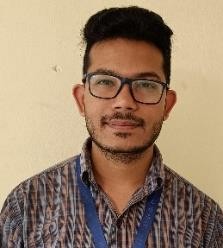 Rohit Pal is currently working as Junior Research Scholar and Ph.D Research Scholar at Acharya & B M Reddy College of Pharmacy, Bengaluru under the supervision of Dr. Gurubasavaraja Swamy P.M. He is working on synthesis of heterocyclic compounds as mutated EGFR inhibitor against non-small cell lung cancer (NSCLC). He received Master's degree in Pharmacy (Pharmaceutical Chemistry) from ISF college of Pharmacy, Moga, Punjab (India) in 2021. Mr. Rohit Pal was awarded with GPAT Fellowship from All India Council of Technical Education, New Delhi (India). His area of research are computer-aided drug design (CADD) and synthesis of heterocyclic compounds of medicinal importance. He has worked on CNS diseases such as Anticonvulsant and Antidepressant. His M. Pharmacy project entitled “Piperazine and Aryl Compounds bearing 1,2,4-Triazine Scaffold for Anticonvulsant Activity”. Moreover, during his graduation (B. Pharmacy) he has worked on phytoconstituents of plant such as Passiflora vitifolia, Nephrolepis cordifolia etc. During B. Pharmacy he has done research project on “In-vitro anti-Inflammatory activity and pharmacognostic standardization of passiflora vitifolia Leaves - An Endangered Species”. He has published few research and review paper in reputed national and international journal. Postal addressAcharya and B M Reddy College of Pharmacy, Bengaluru Near Hesaraghatta Main Road, Soldevanahalli, Bengaluru, Karnataka 560090Contact Number 9760144370, 6395404045Professional AddressName: Mr. Rohit PalProfessional AddressQualification: Ph.D Research ScholarProfessional AddressDesignation: Junior Research Scholar and Ph.D Research ScholarProfessional AddressDepartment: Pharmaceutical ChemistryProfessional AddressInstitute: Acharya & B M Reddy College of Pharmacy, Bengaluru, Karnataka 560090Professional AddressEmail: rohitpal.rp096@gmail.com Professional AddressContact Number: 9760144370, 6395404045